23 octobre 2017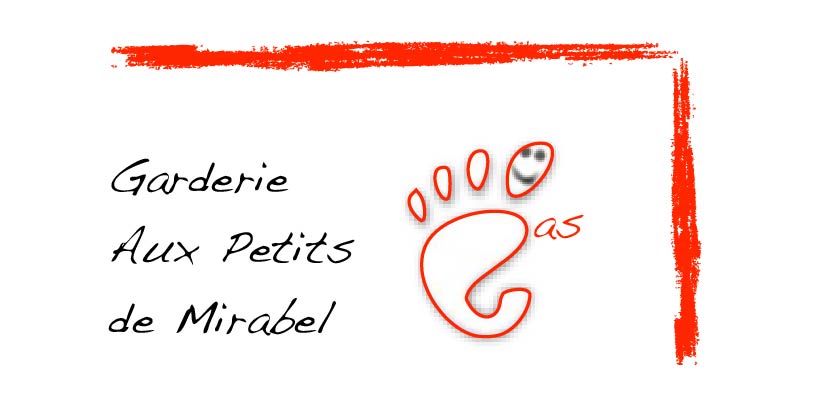 Offre d’emploi : personnel éducateur La garderie Aux Petits Pas de Mirabel est à la recherche de personnel éducateur pour un remplacement de congé de maternité. La garderie est située dans les Boisés de Mirabel, au 11 200 due du Cristal à Mirabel. La garderie a un permis pour 80 enfants dont 20 places poupons. Description des postes :Personnel éducateur :Avoir le sens des responsabilités; Assurer la santé et la sécurité des enfants en tout temps; Démontrer des habiletés d’écoute, de communication et d’observation :Savoir travailler en équipe, avoir une grande ouverture d’esprit et de collaboration :Démontrer un esprit d’initiative et de débrouillardise et d’autonomie;Être dynamique, vigilant, discret, ponctuel et respectueux; bonne adaptation aux changements; Aimer jouer, bouger et sortir dehors avec les enfants;Répondre aux exigences du Ministère de la famille et des Aînés.Spécialiste en activités motrices, loisirs, sports et plein-air :Savoir travailler en équipe;Démontrer un esprit d’initiative et d’autonomie;Aimer jouer à l’extérieur.Les candidats doivent avoir :Cours de premiers soins à jourObtenir un certificat d’absence d’empêchements récentFormation et/ou expérience en petite enfanceCapacité à bien communiquerAvoir un bon esprit d’équipeDate d’entrée en vigueur : le plus rapidement possibleToute personne intéressée à soumettre sa candidature doit faire parvenir son CV au plus tard le 8 novembre 2017à l’adresse électronique suivante : auxpetitspas@outlook.com